ДО ДИРЕКТОРА НА ОБЛАСТНА ДИРЕКЦИЯ ПО БЕЗОПАСНОСТ НА ХРАНИТЕ   ЗАЯВЛЕНИЕза регистрация на търговци, които получават пратки животни, зародишни продукти, странични животински продукти и продукти, получени от тях, от държави членки по чл. 71 от Закона за ветеринарномедицинската дейностОт ......................................................................................................................................................................(трите имена)в качеството си на ...........................................................................................................................................(собственик, управител, изпълнителен директор, председател, представител по пълномощия № и дата)на .......................................................................................................................................................................(име или наименование на юридическо/физическо лице (ЕТ)със седалище и адрес на управление* .....................................................................................................................................................................................................................................................................................(област, община, населено място, адрес)адрес за кореспонденция ........................................................................................................................................................................................................................................................................................................... (област, община, населено място, адрес, пощенски код, пощенска кутия)телефонен номер .................................................. e-mail...............................................................................ЕИК по Закона за търговския регистър и регистъра на юридическите лица с нестопанска цел: ......................................................................................................................................................................................УВАЖАЕМА/И ГОСПОЖО/ГОСПОДИН ДИРЕКТОР,Желая на основание чл. 71 от Закона за ветеринарномедицинската дейност и във връзка с чл. 23 от Регламент (ЕО) № 1069/2009 да бъда вписан като оператор, който търгува с:☐ животниОбектът с епизоотично значение, който ще бъде използван, е регистриран съгласно реда на чл. 137 от ЗВД с регистрационен номер: …………………………… ☐ зародишни продукти:☐ сперма☐ яйцеклетки и ембриони☐ яйца за люпене – люпилняОбектът с епизоотично значение, който ще бъде използван, е регистриран съгласно реда на чл. 137 от ЗВД с регистрационен номер: …………………………… 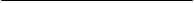 * попълването от заявителя не е задължително☐ пратки странични животински продукти и/или продукти, получени от тях с произход от държава членка дружеството:………………………………………………………………………….. (име или наименование на юридическо/физическо лице (ЕТ)със седалище и адрес на управление* .....................................................................................................................................................................................................................................................................................(област, община, населено място, адрес)Категория на страничните животински продукти и производните продукти: □ категория 1            □ категория 2                   □ категория 3Вид на продуктите:.......................................................................................................................................... ......................................................................................................................................................................................................................................................................................................................................................Начин на получаване на Удостоверение за регистрация: □ на гише-деловодство  □ чрез електронна поща - уеб базирано приложение  □ чрез лицензиран пощенски оператор на адрес: ...................................................................................................................................................................................................................................................................................................................................................... Индивидуалният административен акт да бъде изпратен чрез лицензиран пощенски оператор като: □ вътрешна препоръчана пощенска пратка□ вътрешна куриерска пратка□ международна препоръчана пощенска пратка Декларация: (при заявено желание за получаване на удостоверението чрез пощенски оператор) Заявявам желанието си, издаденият индивидуален административен акт да бъде получен чрез лицензиран пощенски оператор, като декларирам, че пощенските разходи са за моя сметка, платими при получаването му за вътрешни пощенски пратки, и съм съгласен документите да бъдат пренасяни за служебни цели. Вид на заявлението:□ първоначално заявление□ за промяна или допълване на данни □ за отстраняване на нередовности ДЕКЛАРИРАМ, ЧЕ:съм запознат с нормативните изисквания, посочени в Закона за ветеринаромедицинската дейност и подзаконовите нормативни актове, издадени по прилагането му, свързани с дейността, която ще осъществявам;съм запознат с изискванията на Регламент (ЕО) № 1069/2009 на Европейския парламент и на Съвета от 21 октомври 2009 година за установяване на здравни правила относно странични животински продукти и производни продукти, предназначени за консумация от човека и за отмяна на Регламент (ЕО) № 1774/2002 (Регламент за страничните животински продукти) и на Регламент (ЕС) № 142/2011 на Комисията от 25 февруари 2011 година за прилагане на Регламент (ЕО) № 1069/2009 на Европейския парламент и на Съвета за установяване на здравни правила относно странични животински продукти и производни продукти, непредназначени за консумация от човека, и за прилагане на Директива 97/78/ЕО на Съвета по отношение на някои проби и артикули, освободени от ветеринарни проверки на границата съгласно посочената директива.ПРИЛАГАМ СЛЕДНИТЕ ДОКУМЕНТИ (МОЛЯ ОТБЕЛЕЖЕТЕ С “Х”):□ Документ за платена такса в размер, определен с Тарифата по чл. 3, ал. 4 от Закона за Българската агенция по безопасност на храните, когато плащането не е извършено по електронен път;□ Документ за актуално състояние, издаден от компетентен орган на друга държава (когато е приложимо).Известно ми е, че за декларирани неверни данни нося наказателна отговорност по чл. 313 от Наказателния кодекс.Съгласен съм предоставените от мен лични данни да бъдат обработени само за нуждите на БАБХ.Заявител: ...............................................................................            Подпис: ................................................(трите имена на заявителя, пълномощника изписани собственоръчно)			         дата: .............................20........ г.гр./с ..............................................